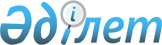 Қазақстан Республикасының аумағында еңбек қызметін жүзеге асыру үшін шетелдік жұмыс күшін тартуға 2003 жылға арналған квотаны белгілеу туралыҚазақстан Республикасы Үкіметінің қаулысы. 2002 жылғы 14 қаңтар N 11

      "Халықты жұмыспен қамту туралы" Қазақстан Республикасының 2001 жылғы 23 қаңтардағы 
 Заңына 
 сәйкес Қазақстан Республикасының Үкіметі қаулы етеді:




      1. Қазақстан Республикасының аумағында еңбек қызметін жүзеге асыру үшін шетелдік жұмыс күшін тартуға 2003 жылға арналған квота республиканың экономикалық белсенді халқына шаққанда 0,14 пайыз мөлшерінде белгіленсін.




      2. Осы қаулы қол қойылған күнінен бастап күшіне енеді.


      

Қазақстан Республикасының




      Премьер-Министрі


					© 2012. Қазақстан Республикасы Әділет министрлігінің «Қазақстан Республикасының Заңнама және құқықтық ақпарат институты» ШЖҚ РМК
				